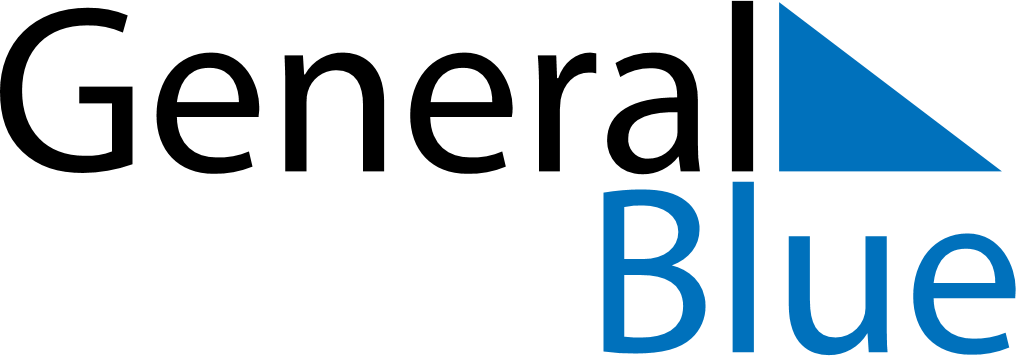 February 2021February 2021February 2021BangladeshBangladeshMONTUEWEDTHUFRISATSUN123456789101112131415161718192021Language Martyrs’ Day22232425262728